Cathkin High School 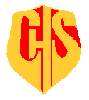 Targeted Literacy Support Framework